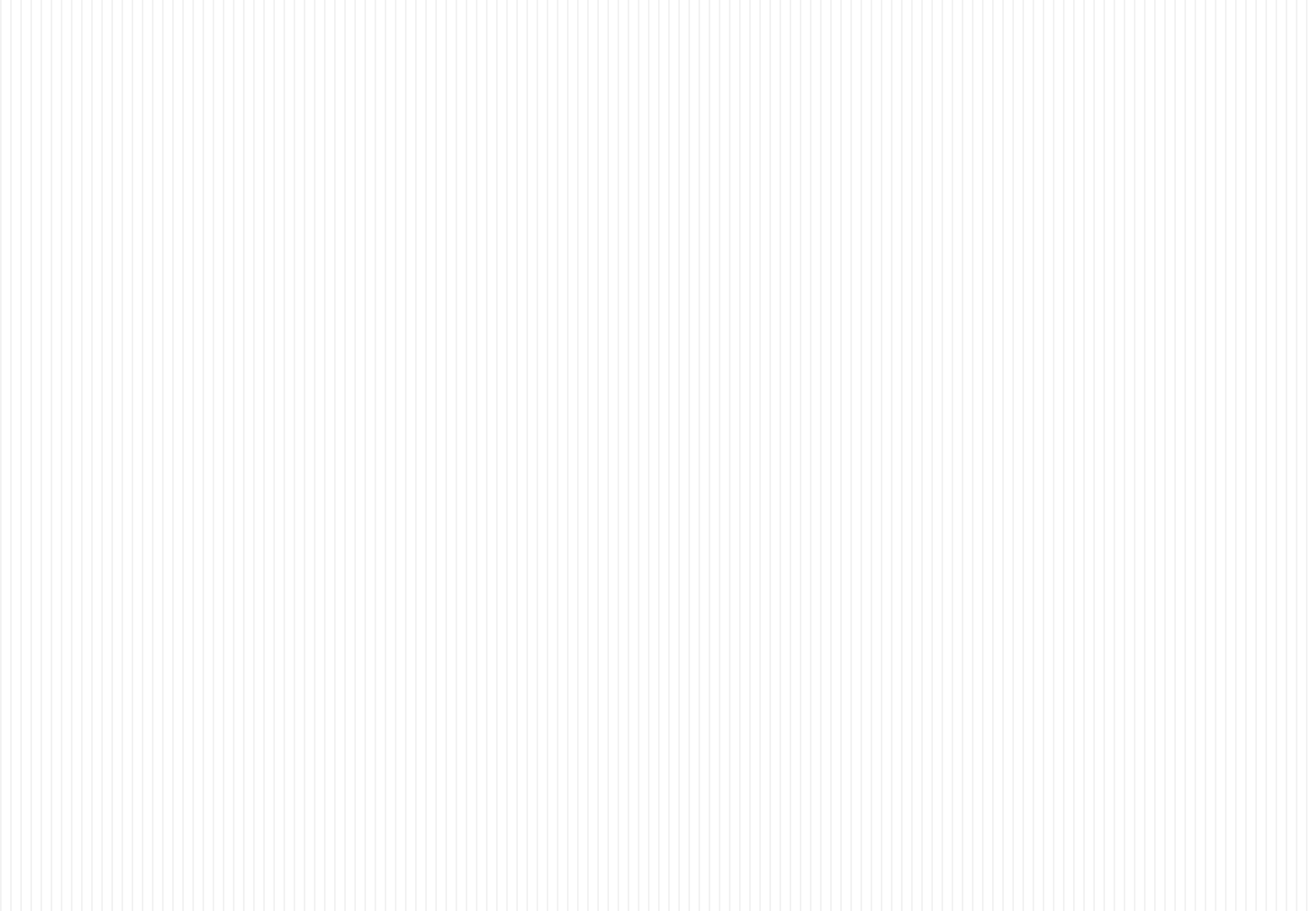 2022JANUARYSUNMONTUEWEDTHUFRISAT12345678910 11121314151617Orientation:10~11①Korean language class:11~13①Language Exchange:14~1618② Korean language class:9~12② Language Exchange::13~15 or14~1619③ Korean language class:9~12③ Language Exchange::13~15 or 14~1620④ Korean language class:9~12④ Language Exchange::13~15 or 14~1621⑤ Korean language class:9~12⑤ Language Exchange::13~15 or 14~162223/3024/31⑥ Korean language class:9~12⑥ Language Exchange::13~15 or 14~1625⑦ Korean language class:9~12⑦ Language Exchange::13~15 or 14~1626⑧ Korean language class9~12 ⑧ Language Exchange::13~15 or 14~1627⑨ Korean language class9~12⑨ Language Exchange13~15 or 14~1628Closing ceremony:10~1129